COC-Assessment FormConfirmation of Candidature 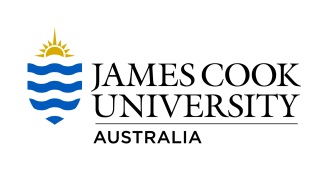 JCU Graduate Research School (GRS)See HDR Confirmation of Candidature Milestone ProcedureJCU Graduate Research School (GRS)See HDR Confirmation of Candidature Milestone ProcedureCandidate’s Details – Candidate to complete prior to seminarCandidate’s Details – Candidate to complete prior to seminarCandidate’s Details – Candidate to complete prior to seminarCandidate’s Details – Candidate to complete prior to seminarCandidate’s Details – Candidate to complete prior to seminarCandidate’s Details – Candidate to complete prior to seminarCandidate NameStudent IDDate of SeminarDegree (Select one)Master of ResearchMaster of ResearchMaster of ResearchMaster of ResearchDegree (Select one)PhDPhDPhDPhDDegree (Select one)Professional DoctorateProfessional DoctorateProfessional DoctorateProfessional DoctorateDate CommencedFull-time Part-timeIn signing below, I acknowledge that I have complied with HDR Confirmation of Candidature Procedure, that this proposal has been prepared by me in consultation with my Advisory Panel and that it is to the best of my knowledge free of error, plagiarism and misleading information. I have met with my Advisors to review and refresh CAA-FORM-01 Candidate & Advisor Agreement form that we established 6 weeks after I commenced my research degree.   Written work has been checked for plagiarism through iThenticate I have completed my research project’s initial Research Data Management Plan (RDMP) in Research Data JCU. As my project progresses my RDMP will be updated to reflect changes and my data will be managed in accordance with JCU requirements as per the Management of Data and Information in Research Procedure.  I have discussed intellectual property with my Advisory Panel and where issues have been identified I confirm that we have signed an IP agreement or have resolved any concerns through contact with JCU Connect.  This submission accounts for the summary of feedback provided to candidate by the expert reviewer (Doctorates Only, not required for Masters)  I have accessed estudent and confirmed that my current supervisors as listed are correct. In signing below, I acknowledge that I have complied with HDR Confirmation of Candidature Procedure, that this proposal has been prepared by me in consultation with my Advisory Panel and that it is to the best of my knowledge free of error, plagiarism and misleading information. I have met with my Advisors to review and refresh CAA-FORM-01 Candidate & Advisor Agreement form that we established 6 weeks after I commenced my research degree.   Written work has been checked for plagiarism through iThenticate I have completed my research project’s initial Research Data Management Plan (RDMP) in Research Data JCU. As my project progresses my RDMP will be updated to reflect changes and my data will be managed in accordance with JCU requirements as per the Management of Data and Information in Research Procedure.  I have discussed intellectual property with my Advisory Panel and where issues have been identified I confirm that we have signed an IP agreement or have resolved any concerns through contact with JCU Connect.  This submission accounts for the summary of feedback provided to candidate by the expert reviewer (Doctorates Only, not required for Masters)  I have accessed estudent and confirmed that my current supervisors as listed are correct. In signing below, I acknowledge that I have complied with HDR Confirmation of Candidature Procedure, that this proposal has been prepared by me in consultation with my Advisory Panel and that it is to the best of my knowledge free of error, plagiarism and misleading information. I have met with my Advisors to review and refresh CAA-FORM-01 Candidate & Advisor Agreement form that we established 6 weeks after I commenced my research degree.   Written work has been checked for plagiarism through iThenticate I have completed my research project’s initial Research Data Management Plan (RDMP) in Research Data JCU. As my project progresses my RDMP will be updated to reflect changes and my data will be managed in accordance with JCU requirements as per the Management of Data and Information in Research Procedure.  I have discussed intellectual property with my Advisory Panel and where issues have been identified I confirm that we have signed an IP agreement or have resolved any concerns through contact with JCU Connect.  This submission accounts for the summary of feedback provided to candidate by the expert reviewer (Doctorates Only, not required for Masters)  I have accessed estudent and confirmed that my current supervisors as listed are correct. In signing below, I acknowledge that I have complied with HDR Confirmation of Candidature Procedure, that this proposal has been prepared by me in consultation with my Advisory Panel and that it is to the best of my knowledge free of error, plagiarism and misleading information. I have met with my Advisors to review and refresh CAA-FORM-01 Candidate & Advisor Agreement form that we established 6 weeks after I commenced my research degree.   Written work has been checked for plagiarism through iThenticate I have completed my research project’s initial Research Data Management Plan (RDMP) in Research Data JCU. As my project progresses my RDMP will be updated to reflect changes and my data will be managed in accordance with JCU requirements as per the Management of Data and Information in Research Procedure.  I have discussed intellectual property with my Advisory Panel and where issues have been identified I confirm that we have signed an IP agreement or have resolved any concerns through contact with JCU Connect.  This submission accounts for the summary of feedback provided to candidate by the expert reviewer (Doctorates Only, not required for Masters)  I have accessed estudent and confirmed that my current supervisors as listed are correct. In signing below, I acknowledge that I have complied with HDR Confirmation of Candidature Procedure, that this proposal has been prepared by me in consultation with my Advisory Panel and that it is to the best of my knowledge free of error, plagiarism and misleading information. I have met with my Advisors to review and refresh CAA-FORM-01 Candidate & Advisor Agreement form that we established 6 weeks after I commenced my research degree.   Written work has been checked for plagiarism through iThenticate I have completed my research project’s initial Research Data Management Plan (RDMP) in Research Data JCU. As my project progresses my RDMP will be updated to reflect changes and my data will be managed in accordance with JCU requirements as per the Management of Data and Information in Research Procedure.  I have discussed intellectual property with my Advisory Panel and where issues have been identified I confirm that we have signed an IP agreement or have resolved any concerns through contact with JCU Connect.  This submission accounts for the summary of feedback provided to candidate by the expert reviewer (Doctorates Only, not required for Masters)  I have accessed estudent and confirmed that my current supervisors as listed are correct. In signing below, I acknowledge that I have complied with HDR Confirmation of Candidature Procedure, that this proposal has been prepared by me in consultation with my Advisory Panel and that it is to the best of my knowledge free of error, plagiarism and misleading information. I have met with my Advisors to review and refresh CAA-FORM-01 Candidate & Advisor Agreement form that we established 6 weeks after I commenced my research degree.   Written work has been checked for plagiarism through iThenticate I have completed my research project’s initial Research Data Management Plan (RDMP) in Research Data JCU. As my project progresses my RDMP will be updated to reflect changes and my data will be managed in accordance with JCU requirements as per the Management of Data and Information in Research Procedure.  I have discussed intellectual property with my Advisory Panel and where issues have been identified I confirm that we have signed an IP agreement or have resolved any concerns through contact with JCU Connect.  This submission accounts for the summary of feedback provided to candidate by the expert reviewer (Doctorates Only, not required for Masters)  I have accessed estudent and confirmed that my current supervisors as listed are correct. NameSignatureDateAdvisors’ Recommendation and Declaration – Advisory panel to complete prior to seminarAdvisors’ Recommendation and Declaration – Advisory panel to complete prior to seminarAdvisors’ Recommendation and Declaration – Advisory panel to complete prior to seminarAdvisors’ Review (RM7002 and RD7002 - Literature Review) AdequateInadequateThe strategy used to search the literature and situate the work was:The Candidate presented the work in a logically structured manner:The clarity of expression and mastery of English was:The critical analysis of the of the relevant research was:Advisors Review (RM7001 and RD7001 - Research Proposal) AdequateInadequateThe Candidate’s response to the feedback and recommendations of the Expert Reviewer is:Note: For Master of Philosophy candidates, this step in the Confirmation of Candidature process is not required.The risk analysis is:The proposed budget is:The proposed timeline is for –PhD - 3 year project with submission at 3.5 years at the latest.MPhil – 18 month project with submission at 21 months at the latestIn preparing this proposal has the Candidate demonstrated the independent research capacity necessary to continue in the degree?The Candidate has shown sufficient progress to date to indicate that they will be able to complete their degree within the timeframe required:The Candidate has access to the funds and facilities required to complete in the planned timeframe of the degree:The Candidate has completed their initial *Research Data Management Plan (RDMP) in Research Data JCU (this record will be updated and refined as the project progresses).Notes: If RDMP is evaluated as inadequate, advise candidate to update RDMP before progressing this form further.*only required if CoC in 2021 onwardsThe candidate has completed the compulsory components, and identified development needs and suitable training to address these in their plan.  I have discussed with the candidate their IThenticate report and am satisfied any issues have been identified and addressed. As required amendments to CAA-FORM-01 Candidate Advisor Agreement have been addressed separately.The candidate has completed the compulsory components, and identified development needs and suitable training to address these in their plan.  I have discussed with the candidate their IThenticate report and am satisfied any issues have been identified and addressed. As required amendments to CAA-FORM-01 Candidate Advisor Agreement have been addressed separately.The candidate has completed the compulsory components, and identified development needs and suitable training to address these in their plan.  I have discussed with the candidate their IThenticate report and am satisfied any issues have been identified and addressed. As required amendments to CAA-FORM-01 Candidate Advisor Agreement have been addressed separately.Any other comments: Any other comments: Any other comments: Primary AdvisorName:SignatureDateSecondary Advisor/sName:Advisor MentorsName:Evaluation of SeminarEvaluation of SeminarEvaluation of SeminarEvaluation of SeminarEvaluation of SeminarEvaluation of SeminarEvaluation of SeminarEvaluation of SeminarCandidature Committee must complete this section (Advisory Panel, Independent Academic, Chair of Candidature Committee)Candidature Committee must complete this section (Advisory Panel, Independent Academic, Chair of Candidature Committee)Candidature Committee must complete this section (Advisory Panel, Independent Academic, Chair of Candidature Committee)Candidature Committee must complete this section (Advisory Panel, Independent Academic, Chair of Candidature Committee)Candidature Committee must complete this section (Advisory Panel, Independent Academic, Chair of Candidature Committee)Candidature Committee must complete this section (Advisory Panel, Independent Academic, Chair of Candidature Committee)Candidature Committee must complete this section (Advisory Panel, Independent Academic, Chair of Candidature Committee)Candidature Committee must complete this section (Advisory Panel, Independent Academic, Chair of Candidature Committee)Chair of Candidature Committee and Independent Academic to complete in consultation with AdvisorsChair of Candidature Committee and Independent Academic to complete in consultation with AdvisorsChair of Candidature Committee and Independent Academic to complete in consultation with AdvisorsChair of Candidature Committee and Independent Academic to complete in consultation with AdvisorsChair of Candidature Committee and Independent Academic to complete in consultation with AdvisorsChair of Candidature Committee and Independent Academic to complete in consultation with AdvisorsChair of Candidature Committee and Independent Academic to complete in consultation with AdvisorsChair of Candidature Committee and Independent Academic to complete in consultation with AdvisorsPresent at SeminarPrimary AdvisorName:Primary AdvisorName:Secondary AdvisorName:Secondary AdvisorName:Secondary AdvisorName:Present at SeminarSecondary AdvisorName:Secondary AdvisorName:Advisor MentorName:Advisor MentorName:Advisor MentorName:Present at SeminarChair of candidature CommitteeName:Chair of candidature CommitteeName:Independent AcademicName:Independent AcademicName:Independent AcademicName:Present at SeminarOther members of the panelList Names:Other members of the panelList Names:Other members of the panelList Names:Other members of the panelList Names:Other members of the panelList Names:Other members of the panelList Names:Theoretical backgroundTheoretical backgroundTheoretical backgroundAdequateAdequateAdequateInadequateInadequateClear statement and justification of the aims of the researchClear statement and justification of the aims of the researchClear statement and justification of the aims of the researchUnderstanding of theoretical / historical contextUnderstanding of theoretical / historical contextUnderstanding of theoretical / historical contextHypotheses / research questionsHypotheses / research questionsHypotheses / research questionsOverall comprehensivenessOverall comprehensivenessOverall comprehensivenessClear links among portfolio items (Prof Docs only)Clear links among portfolio items (Prof Docs only)Clear links among portfolio items (Prof Docs only)N/A MethodologyMethodologyMethodologyAdequateAdequateAdequateInadequateInadequateMethod selected for studyMethod selected for studyMethod selected for studyUnderstanding of methodsUnderstanding of methodsUnderstanding of methodsData analysis (may be marked as “not applicable”)Data analysis (may be marked as “not applicable”)Data analysis (may be marked as “not applicable”)AdequateAdequateAdequateInadequateN/AComprehension of analytical techniques usedComprehension of analytical techniques usedComprehension of analytical techniques usedRelation of outcome to hypotheses / research questionsRelation of outcome to hypotheses / research questionsRelation of outcome to hypotheses / research questionsScopeScopeScopeAdequateAdequateAdequateInadequateInadequateScope of work in relation to degree soughtScope of work in relation to degree soughtScope of work in relation to degree soughtInterpretation and Analysis of ResultsInterpretation and Analysis of ResultsInterpretation and Analysis of ResultsAdequateAdequateAdequateInadequateN/AAnalysis/InterpretationAnalysis/InterpretationAnalysis/InterpretationAppreciation of strengths and limitations of study and its underlying assumptionsAppreciation of strengths and limitations of study and its underlying assumptionsAppreciation of strengths and limitations of study and its underlying assumptionsConclusionsConclusionsConclusionsAdequateAdequateAdequateInadequateInadequateSummarySummarySummaryAppreciation of potential significanceAppreciation of potential significanceAppreciation of potential significanceQuality of PresentationQuality of PresentationQuality of PresentationAdequateAdequateAdequateInadequateInadequateOverall organisation, clarity, concisenessOverall organisation, clarity, concisenessOverall organisation, clarity, concisenessVerbal skills in presentation Verbal skills in presentation Verbal skills in presentation Quality of visual presentation (if any)Quality of visual presentation (if any)Quality of visual presentation (if any)Capacity to answer questionsCapacity to answer questionsCapacity to answer questionsIf any of the above are inadequate please detail the problems here:If any of the above are inadequate please detail the problems here:If any of the above are inadequate please detail the problems here:If any of the above are inadequate please detail the problems here:If any of the above are inadequate please detail the problems here:If any of the above are inadequate please detail the problems here:If any of the above are inadequate please detail the problems here:If any of the above are inadequate please detail the problems here:If any of the above are inadequate please detail the problems here:Recommendation for Outcome of Confirmation of CandidatureThe Chair of the Candidature Committee and Independent Academic must make one of the following recommendations to the Dean, Graduate Research.  Recommendation for Outcome of Confirmation of CandidatureThe Chair of the Candidature Committee and Independent Academic must make one of the following recommendations to the Dean, Graduate Research.  Recommendation for Outcome of Confirmation of CandidatureThe Chair of the Candidature Committee and Independent Academic must make one of the following recommendations to the Dean, Graduate Research.  Recommendation for Outcome of Confirmation of CandidatureThe Chair of the Candidature Committee and Independent Academic must make one of the following recommendations to the Dean, Graduate Research.  Recommendation for Outcome of Confirmation of CandidatureThe Chair of the Candidature Committee and Independent Academic must make one of the following recommendations to the Dean, Graduate Research.  Recommendation for Outcome of Confirmation of CandidatureThe Chair of the Candidature Committee and Independent Academic must make one of the following recommendations to the Dean, Graduate Research.  Recommendation for Outcome of Confirmation of CandidatureThe Chair of the Candidature Committee and Independent Academic must make one of the following recommendations to the Dean, Graduate Research.  Recommendation for Outcome of Confirmation of CandidatureThe Chair of the Candidature Committee and Independent Academic must make one of the following recommendations to the Dean, Graduate Research.  Recommendation for Outcome of Confirmation of CandidatureThe Chair of the Candidature Committee and Independent Academic must make one of the following recommendations to the Dean, Graduate Research.  Recommend Candidature be Confirmed.  The Candidate has met the requirements of RM/RD7001 and RM/RD7002. Based on the advisors confirmation and all other components the panel witnessed (e.g. seminar, permits, skills, enrolment conditions) the candidate has met all requirements.Recommend Candidature be Confirmed.  The Candidate has met the requirements of RM/RD7001 and RM/RD7002. Based on the advisors confirmation and all other components the panel witnessed (e.g. seminar, permits, skills, enrolment conditions) the candidate has met all requirements.Recommend Candidature be Confirmed.  The Candidate has met the requirements of RM/RD7001 and RM/RD7002. Based on the advisors confirmation and all other components the panel witnessed (e.g. seminar, permits, skills, enrolment conditions) the candidate has met all requirements.Recommend Candidature be Confirmed.  The Candidate has met the requirements of RM/RD7001 and RM/RD7002. Based on the advisors confirmation and all other components the panel witnessed (e.g. seminar, permits, skills, enrolment conditions) the candidate has met all requirements.Recommend Candidature be Confirmed.  The Candidate has met the requirements of RM/RD7001 and RM/RD7002. Based on the advisors confirmation and all other components the panel witnessed (e.g. seminar, permits, skills, enrolment conditions) the candidate has met all requirements.Recommend Candidature be Confirmed.  The Candidate has met the requirements of RM/RD7001 and RM/RD7002. Based on the advisors confirmation and all other components the panel witnessed (e.g. seminar, permits, skills, enrolment conditions) the candidate has met all requirements.Recommend Candidature be Confirmed.  The Candidate has met the requirements of RM/RD7001 and RM/RD7002. Based on the advisors confirmation and all other components the panel witnessed (e.g. seminar, permits, skills, enrolment conditions) the candidate has met all requirements.Candidature is Provisionally Confirmed.  The Candidate must complete the additional requirements detailed below by the following date:Candidature is Provisionally Confirmed.  The Candidate must complete the additional requirements detailed below by the following date:Candidature is Provisionally Confirmed.  The Candidate must complete the additional requirements detailed below by the following date:Candidature is Provisionally Confirmed.  The Candidate must complete the additional requirements detailed below by the following date:Date:Date:Date:With Progress supportWith Progress supportWith Progress supportWithout Progress SupportAdditional RequirementsAdditional RequirementsAdditional RequirementsAdditional RequirementsAdditional RequirementsAdditional RequirementsAdditional RequirementsAdditional RequirementsAdditional RequirementsRecommend Candidate be placed Under Review.  The Candidate will not be passed in RM/RD7001 and RM/RD7002 and will be placed under review for a second attempt.Recommend Candidate be placed Under Review.  The Candidate will not be passed in RM/RD7001 and RM/RD7002 and will be placed under review for a second attempt.Recommend Candidate be placed Under Review.  The Candidate will not be passed in RM/RD7001 and RM/RD7002 and will be placed under review for a second attempt.Recommend Candidate be placed Under Review.  The Candidate will not be passed in RM/RD7001 and RM/RD7002 and will be placed under review for a second attempt.Recommend Candidate be placed Under Review.  The Candidate will not be passed in RM/RD7001 and RM/RD7002 and will be placed under review for a second attempt.Recommend Candidate be placed Under Review.  The Candidate will not be passed in RM/RD7001 and RM/RD7002 and will be placed under review for a second attempt.Recommend Candidate be placed Under Review.  The Candidate will not be passed in RM/RD7001 and RM/RD7002 and will be placed under review for a second attempt.Recommend Candidate exit with a conceded pass in one or more subjects. If eligible college recommends an exit award. Candidature will be discontinued from HDR award.Recommend Candidate exit with a conceded pass in one or more subjects. If eligible college recommends an exit award. Candidature will be discontinued from HDR award.Recommend Candidate exit with a conceded pass in one or more subjects. If eligible college recommends an exit award. Candidature will be discontinued from HDR award.Recommend Candidate exit with a conceded pass in one or more subjects. If eligible college recommends an exit award. Candidature will be discontinued from HDR award.Recommend Candidate exit with a conceded pass in one or more subjects. If eligible college recommends an exit award. Candidature will be discontinued from HDR award.Recommend Candidate exit with a conceded pass in one or more subjects. If eligible college recommends an exit award. Candidature will be discontinued from HDR award.Recommend Candidate exit with a conceded pass in one or more subjects. If eligible college recommends an exit award. Candidature will be discontinued from HDR award.Recommend the Candidate be discontinued.  The Candidate has not met the requirements on their second attempt and should be discontinued from the HDR award.Recommend the Candidate be discontinued.  The Candidate has not met the requirements on their second attempt and should be discontinued from the HDR award.Recommend the Candidate be discontinued.  The Candidate has not met the requirements on their second attempt and should be discontinued from the HDR award.Recommend the Candidate be discontinued.  The Candidate has not met the requirements on their second attempt and should be discontinued from the HDR award.Recommend the Candidate be discontinued.  The Candidate has not met the requirements on their second attempt and should be discontinued from the HDR award.Recommend the Candidate be discontinued.  The Candidate has not met the requirements on their second attempt and should be discontinued from the HDR award.Recommend the Candidate be discontinued.  The Candidate has not met the requirements on their second attempt and should be discontinued from the HDR award.Please provide feedback to the Candidate regarding the quality of the seminar and milestone overall.Please provide feedback to the Candidate regarding the quality of the seminar and milestone overall.Please provide feedback to the Candidate regarding the quality of the seminar and milestone overall.Please provide feedback to the Candidate regarding the quality of the seminar and milestone overall.Please provide feedback to the Candidate regarding the quality of the seminar and milestone overall.Please provide feedback to the Candidate regarding the quality of the seminar and milestone overall.Please provide feedback to the Candidate regarding the quality of the seminar and milestone overall.Please provide feedback to the Candidate regarding the quality of the seminar and milestone overall.Please provide feedback to the Candidate regarding the quality of the seminar and milestone overall.Rationale for Decision:Please provide the rationale for the decision and any additional information required (e.g. recommended alternative degree.)  Please limit comments to information salient to this milestone:Rationale for Decision:Please provide the rationale for the decision and any additional information required (e.g. recommended alternative degree.)  Please limit comments to information salient to this milestone:Rationale for Decision:Please provide the rationale for the decision and any additional information required (e.g. recommended alternative degree.)  Please limit comments to information salient to this milestone:Rationale for Decision:Please provide the rationale for the decision and any additional information required (e.g. recommended alternative degree.)  Please limit comments to information salient to this milestone:Rationale for Decision:Please provide the rationale for the decision and any additional information required (e.g. recommended alternative degree.)  Please limit comments to information salient to this milestone:Rationale for Decision:Please provide the rationale for the decision and any additional information required (e.g. recommended alternative degree.)  Please limit comments to information salient to this milestone:Rationale for Decision:Please provide the rationale for the decision and any additional information required (e.g. recommended alternative degree.)  Please limit comments to information salient to this milestone:Rationale for Decision:Please provide the rationale for the decision and any additional information required (e.g. recommended alternative degree.)  Please limit comments to information salient to this milestone:Rationale for Decision:Please provide the rationale for the decision and any additional information required (e.g. recommended alternative degree.)  Please limit comments to information salient to this milestone:Type hereType hereType hereType hereType hereType hereType hereType hereType hereRecommendationRecommendationRecommendationRecommendationRecommendationRecommendationRecommendationRecommendationChair of Candidature CommitteeI confirm that I attended the seminar, the seminar was conducted consistent with procedure and the recommendations are the view of the Chair and Independent Academic. If appropriate, the Candidate has been advised of their right to appeal the result with their College Dean.Chair of Candidature CommitteeI confirm that I attended the seminar, the seminar was conducted consistent with procedure and the recommendations are the view of the Chair and Independent Academic. If appropriate, the Candidate has been advised of their right to appeal the result with their College Dean.Chair of Candidature CommitteeI confirm that I attended the seminar, the seminar was conducted consistent with procedure and the recommendations are the view of the Chair and Independent Academic. If appropriate, the Candidate has been advised of their right to appeal the result with their College Dean.Chair of Candidature CommitteeI confirm that I attended the seminar, the seminar was conducted consistent with procedure and the recommendations are the view of the Chair and Independent Academic. If appropriate, the Candidate has been advised of their right to appeal the result with their College Dean.Chair of Candidature CommitteeI confirm that I attended the seminar, the seminar was conducted consistent with procedure and the recommendations are the view of the Chair and Independent Academic. If appropriate, the Candidate has been advised of their right to appeal the result with their College Dean.Chair of Candidature CommitteeI confirm that I attended the seminar, the seminar was conducted consistent with procedure and the recommendations are the view of the Chair and Independent Academic. If appropriate, the Candidate has been advised of their right to appeal the result with their College Dean.Chair of Candidature CommitteeI confirm that I attended the seminar, the seminar was conducted consistent with procedure and the recommendations are the view of the Chair and Independent Academic. If appropriate, the Candidate has been advised of their right to appeal the result with their College Dean.Chair of Candidature CommitteeI confirm that I attended the seminar, the seminar was conducted consistent with procedure and the recommendations are the view of the Chair and Independent Academic. If appropriate, the Candidate has been advised of their right to appeal the result with their College Dean.NameNameNameNameSignatureSignatureSignatureDateIndependent AcademicIndependent AcademicIndependent AcademicIndependent AcademicIndependent AcademicIndependent AcademicIndependent AcademicIndependent AcademicNameNameNameNameSignatureSignatureSignatureDateCandidate: I acknowledge having met and discussed the outcomes of the Confirmation.  I am aware I have 20 days to make a formal appeal if I disagree with the outcome. Candidate: I acknowledge having met and discussed the outcomes of the Confirmation.  I am aware I have 20 days to make a formal appeal if I disagree with the outcome. Candidate: I acknowledge having met and discussed the outcomes of the Confirmation.  I am aware I have 20 days to make a formal appeal if I disagree with the outcome. Candidate: I acknowledge having met and discussed the outcomes of the Confirmation.  I am aware I have 20 days to make a formal appeal if I disagree with the outcome. Candidate: I acknowledge having met and discussed the outcomes of the Confirmation.  I am aware I have 20 days to make a formal appeal if I disagree with the outcome. Candidate: I acknowledge having met and discussed the outcomes of the Confirmation.  I am aware I have 20 days to make a formal appeal if I disagree with the outcome. Candidate: I acknowledge having met and discussed the outcomes of the Confirmation.  I am aware I have 20 days to make a formal appeal if I disagree with the outcome. Candidate: I acknowledge having met and discussed the outcomes of the Confirmation.  I am aware I have 20 days to make a formal appeal if I disagree with the outcome. NameNameNameNameSignatureSignatureSignatureDateGRS Use Only GRS Use Only GRS Use Only GRS Use Only GRS Use Only GRS Use Only GRS Use Only GRS Use Only Compulsory components have been completedCompulsory components have been completedCompulsory components have been completedCompulsory components have been completedCompulsory components have been completedCompulsory components have been completedCompulsory components have been completedNameNameNameNameSignatureSignatureSignatureDateDean, Graduate Research approves the following outcome having considered the recommendation of the Chair of the Candidature CommitteeDean, Graduate Research approves the following outcome having considered the recommendation of the Chair of the Candidature CommitteeDean, Graduate Research approves the following outcome having considered the recommendation of the Chair of the Candidature CommitteeDean, Graduate Research approves the following outcome having considered the recommendation of the Chair of the Candidature CommitteeDean, Graduate Research approves the following outcome having considered the recommendation of the Chair of the Candidature CommitteeDean, Graduate Research approves the following outcome having considered the recommendation of the Chair of the Candidature CommitteeDean, Graduate Research approves the following outcome having considered the recommendation of the Chair of the Candidature CommitteeCandidature is Confirmed.  The Candidate be passed  in RM/RD7001 and RM/RD7002Candidature is Confirmed.  The Candidate be passed  in RM/RD7001 and RM/RD7002Candidature is Confirmed.  The Candidate be passed  in RM/RD7001 and RM/RD7002Candidature is Confirmed.  The Candidate be passed  in RM/RD7001 and RM/RD7002Candidature is Confirmed.  The Candidate be passed  in RM/RD7001 and RM/RD7002Candidature is Confirmed.  The Candidate be passed  in RM/RD7001 and RM/RD7002Candidature is Provisionally Confirmed.  The Candidate must complete additional requirements as outlined be byCandidature is Provisionally Confirmed.  The Candidate must complete additional requirements as outlined be byCandidature is Provisionally Confirmed.  The Candidate must complete additional requirements as outlined be byCandidature is Provisionally Confirmed.  The Candidate must complete additional requirements as outlined be byCandidature is Provisionally Confirmed.  The Candidate must complete additional requirements as outlined be byDate:With Progress supportWith Progress supportWithout Progress SupportAdditional requirementsAdditional requirementsAdditional requirementsAdditional requirementsAdditional requirementsAdditional requirementsAdditional requirementsAdditional requirementsCandidate be placed Under Review.  The Candidate will not be passed in RM/RD7001 and RM/RD7002 and will be placed under review for a second attempt.Candidate be placed Under Review.  The Candidate will not be passed in RM/RD7001 and RM/RD7002 and will be placed under review for a second attempt.Candidate be placed Under Review.  The Candidate will not be passed in RM/RD7001 and RM/RD7002 and will be placed under review for a second attempt.Candidate be placed Under Review.  The Candidate will not be passed in RM/RD7001 and RM/RD7002 and will be placed under review for a second attempt.Candidate be placed Under Review.  The Candidate will not be passed in RM/RD7001 and RM/RD7002 and will be placed under review for a second attempt.Candidate be placed Under Review.  The Candidate will not be passed in RM/RD7001 and RM/RD7002 and will be placed under review for a second attempt.Recommend Candidate exit with a conceded pass in one or more subjects. If eligible college recommends an exit award. Candidate will be discontinued from HDR award.Recommend Candidate exit with a conceded pass in one or more subjects. If eligible college recommends an exit award. Candidate will be discontinued from HDR award.Recommend Candidate exit with a conceded pass in one or more subjects. If eligible college recommends an exit award. Candidate will be discontinued from HDR award.Recommend Candidate exit with a conceded pass in one or more subjects. If eligible college recommends an exit award. Candidate will be discontinued from HDR award.Recommend Candidate exit with a conceded pass in one or more subjects. If eligible college recommends an exit award. Candidate will be discontinued from HDR award.Recommend Candidate exit with a conceded pass in one or more subjects. If eligible college recommends an exit award. Candidate will be discontinued from HDR award.Candidature is not confirmed. The Candidate has failed RM/RD7001 and/or RM/RD7002.  Candidature should be discontinuedCandidature is not confirmed. The Candidate has failed RM/RD7001 and/or RM/RD7002.  Candidature should be discontinuedCandidature is not confirmed. The Candidate has failed RM/RD7001 and/or RM/RD7002.  Candidature should be discontinuedCandidature is not confirmed. The Candidate has failed RM/RD7001 and/or RM/RD7002.  Candidature should be discontinuedCandidature is not confirmed. The Candidate has failed RM/RD7001 and/or RM/RD7002.  Candidature should be discontinuedCandidature is not confirmed. The Candidate has failed RM/RD7001 and/or RM/RD7002.  Candidature should be discontinuedComments (if any):Comments (if any):Comments (if any):Comments (if any):Comments (if any):Comments (if any):Comments (if any):NameNameNameSignatureSignatureSignatureDate